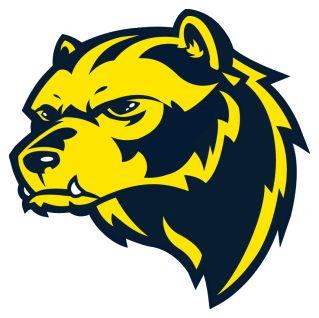 WMS School Community CouncilMeeting Minutes - DRAFT5:00 pm, December 10th, 20191.  Call To Order - meeting was called to order (Bekkah) at 5:02 pm2.  Roll Call - all council members in attendance, with the exception of Scott C.No guests or public3.  Reading/Approval of Minutes - (from October 17, 2019 meeting), approved, no changes4.  Calendar Items	- Meeting Schedule = February 4th, April 7th (5:00 pm in WMS Library) - no changes requested/made5.  Reports/Updates	- Current Funds Review	• $5,000 has been added (need for amendment to Goal 6? Lance to 				inquire and report) - Lance reported that there is no need for an amendment to the plan.  The additional $5,000 is incorporated in the school’s planned expenditures (it is not on currently printed in plan, but is in accounting system)	- Upcoming Plan Funds - Lance reviewed timing of funds expenditures. Some funds planned to be used (approximately 12 hours per week) for an additional paraprofessional, discussion followed re: WMS staffing/needs.	- School Safety - Toni discussed option/possibility of 4-way stops. Town and Sheriff are supportive. Speed bumps present several challenges/hurdles.  Town and school ideas for sidewalks and crosswalk.  Lance to continue efforts with town and Sheriffs.	• Resource Link	• Lockdown Training on December 12th for students	• Bus Loading & Unloading		• Block off road		• Speed Bumps (portable to semi-portable options)		• Crosswalk (in plans for the future for Bicknell Town, all 						options have been discussed with Bicknell Town Mayor)- Digital Citizenship (Common Sense Media) - Canvas courses being set up for Flex classes to meet requirements (Andrea is working on this).- Form for members to provide input re: school positives and challenges - Bekkah to provide more feedback, gather/present some current info/comments to use as examples to share, send form to SCC members to begin process.6.  New Items	- Need for review of health education curriculum.	- access issues at district building - curb, step, etc.  Bekkah to address at district 	board meeting, Lance to also discuss.	- Bekkah to send email re: items to be considering and discuss for next meeting.	- Lance to work on 2021 plan for next meeting.	- Who is on the other school councils? 7.  Other	- SCC Training & Roles		• Roles and Descriptions of Roles		• Initial Training Video & Requirements		• Rules of Order Template		• Additional Training Opportunities8.  Adjourn - meeting was adjourned at 5:35 pm